GSP.Form5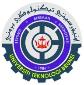 Application for a Degree by ResearchTHESIS SUBMISSION FORMDate of SubmissionDate of SubmissionFirst Submission/Resubmission (please circle)First Submission/Resubmission (please circle)Name of StudentName of StudentType of StudyType of StudyStarting Date of StudyStarting Date of StudyDegree to Be AppliedDegree to Be AppliedTitle of ThesisTitle of ThesisNames of SupervisorsNames of Supervisors1)1)1)Names of SupervisorsNames of Supervisors2)2)2)Names of SupervisorsNames of Supervisors3)3)3)Abstract of Thesis Abstract of Thesis Abstract of Thesis Abstract of Thesis Abstract of Thesis                                             Signature of Student:                                                        Date:                                            Signature of Student:                                                        Date:                                            Signature of Student:                                                        Date:                                            Signature of Student:                                                        Date:                                            Signature of Student:                                                        Date:(For Official Use)(For Official Use)(For Official Use)(For Official Use)(For Official Use)Names of ExaminersExaminer  1:Examiner  1:Examiner  1:Examiner 2:Names of ExaminersExaminer 3 (if any):Examiner 3 (if any):Examiner 3 (if any):Date of Viva Voce ExaminationRecommendation of ExaminersSignature of Dean or Deputy Dean in Charge:                                                         Date:Signature of Dean or Deputy Dean in Charge:                                                         Date:Signature of Dean or Deputy Dean in Charge:                                                         Date:Signature of Dean or Deputy Dean in Charge:                                                         Date:Signature of Dean or Deputy Dean in Charge:                                                         Date:Signature of Dean or Deputy Dean of GSR:                                                              Date:Signature of Dean or Deputy Dean of GSR:                                                              Date:Signature of Dean or Deputy Dean of GSR:                                                              Date:Signature of Dean or Deputy Dean of GSR:                                                              Date:Signature of Dean or Deputy Dean of GSR:                                                              Date:Stamp of Registrar’s Office                                                                                                                                           Date:Stamp of Registrar’s Office                                                                                                                                           Date:Stamp of Registrar’s Office                                                                                                                                           Date:Stamp of Registrar’s Office                                                                                                                                           Date:Stamp of Registrar’s Office                                                                                                                                           Date: